Kарар	                                                                       РЕШЕние04.06.2021                                                                                              № 26/144с.Скворчиха«О внесении изменений в решение Совета сельского поселения Скворчихинский сельсовет муниципального района Ишимбайский район Республики Башкортостан № 21/120 от 17 декабря 2020 года «Об утверждении Соглашения между органами местного самоуправления муниципального района Ишимбайский район Республики Башкортостан и сельского поселения Скворчихинский сельсовет муниципального района Ишимбайский район Республики Башкортостан о передаче органам местного самоуправления муниципального района Ишимбайский район Республики Башкортостан осуществления части полномочий  органов местного самоуправления сельского поселения Скворчихинский сельсовет муниципального района Ишимбайский район Республики Башкортостан»        В  соответствии с частью 4 статьи 15 Федерального закона от 6  октября 2003 года № 131 –ФЗ «Об общих принципах организации местного самоуправления в Российской Федерации», руководствуясь Законом Республики Башкортостан» О местном самоуправления в Республике Башкортостан от 1 марта 2005 года № 162 –з «О местном самоуправления в Республике Башкортостан», заключением Государственного Комитета Республики Башкортостан по делам Юстиции от 21 апреля 2021 года № НГР RU 03011405202000101, Совет сельского поселения Скворчихинский сельсовет муниципального района Ишимбайский район Республики Башкортостан решил:     1.Внести в Соглашение между органами местного самоуправления муниципального района Ишимбайский район Республики Башкортостан и сельского поселения Скворчихинский сельсовет муниципального района Ишимбайский район Республики Башкортостан о передаче органам местного самоуправления муниципального района Ишимбайский район Республики Башкортостан осуществления части полномочий органов местного самоуправления сельского поселения Скворчихинский сельсовет муниципального района Ишимбайский район Республики Башкортостан » следующие изменения и дополнения:    1) в разделе 1.:     а)признать утратившими силу пункт 1.1.1.;«Организация в границах Сельского поселения электро -, тепло -, газо – и водоснабжения населения, водоотведения,снабжения населения топливом»;    б) признать утратившими силу пункт 1.1.10.;«Организация и осуществление мероприятий по территориальной обороне и гражданской обороне, защите населения и территории Сельского поселения от чрезвычайных ситуаций природного и техногенного характера».Глава сельского поселенияСкворчихинский сельсовет муниципальногорайона Ишимбайский район Республики Башкортостан                                                                С.А. Герасименко                                Kарар	                                                                       РЕШЕние04.06.2021                                                                                              № 26/144с.Скворчиха«О внесении изменений в Соглашение между органами местного самоуправления муниципального района Ишимбайский район Республики Башкортостан и сельского поселения Скворчихинский сельсовет муниципального района Ишимбайский район Республики Башкортостан о передаче органам местного самоуправления муниципального района Ишимбайский район Республики Башкортостан осуществления части полномочий  органов местного самоуправления сельского поселения Скворчихинский сельсовет муниципального района Ишимбайский район Республики Башкортостан»В  соответствии с частью 4 статьи 15 Федерального закона от 6 октября 2003 года № 131-ФЗ «Об общих принципах организации местного самоуправления в Российской Федерации», руководствуясь Законом Республики Башкортостан от 1 марта 2005 года № 162-з «О местном самоуправления в Республике Башкортостан», заключением Государственного Комитета Республики Башкортостан по делам Юстиции от 21 апреля 2021 года № НГР RU 03011405202000101, Совет сельского поселения Скворчихинский сельсовет муниципального района Ишимбайский район Республики Башкортостан решил:1. Внести в Соглашение между органами местного самоуправления муниципального района Ишимбайский район Республики Башкортостан и сельского поселения Скворчихинский сельсовет муниципального района Ишимбайский район Республики Башкортостан о передаче органам местного самоуправления муниципального района Ишимбайский район Республики Башкортостан осуществления части полномочий органов местного самоуправления сельского поселения Скворчихинский сельсовет муниципального района Ишимбайский район Республики Башкортостан», утвержденное решением Совета сельского поселения Скворчихинский сельсовет муниципального района Ишимбайский район Республики Башкортостан  №21/120 от 17 декабря 2020 года следующие изменения и дополнения:Признать утратившими силу:1) подпункт 1 пункта 1.1: «Организация в границах Сельского поселения электро-, тепло-, газо- и водоснабжения населения, водоотведения, снабжения населения топливом»;2) подпункт 10 пункта 1.1: «Организация и осуществление мероприятий по территориальной обороне и гражданской обороне, защите населения и территории Сельского поселения от чрезвычайных ситуаций природного и техногенного характера».2. Настоящее решение вступает в силу с момента подписания.Глава сельского поселенияСкворчихинский сельсовет муниципальногорайона Ишимбайский район Республики Башкортостан                                                                С.А. ГерасименкоБашҡортостан Республикаһы Ишембай районы муниципаль районы Скворчиха ауыл советы  ауыл биләмәһе Советы453236, Ишембай районы, Скворчиха  ауылы,                 Мәктәп урамы, 8, Тел. Факс: 8(34794) 2-88-74,                  e-mail: mail@skvorchiha.ru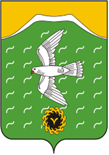 Совет сельского поселения Скворчихинский сельсовет    муниципального района  Ишимбайский район   Республики Башкортостан453236, Ишимбайский район, село Скворчиха, ул.Школьная, д.8Тел. Факс: 8(34794) 2-88-74, e-mail: mail@skvorchiha.ruБашҡортостан Республикаһы Ишембай районы муниципаль районы Скворчиха ауыл советы  ауыл биләмәһе Советы453236, Ишембай районы, Скворчиха  ауылы,                 Мәктәп урамы, 8, Тел. Факс: 8(34794) 2-88-74,                  e-mail: mail@skvorchiha.ruСовет сельского поселения Скворчихинский сельсовет    муниципального района  Ишимбайский район   Республики Башкортостан453236, Ишимбайский район, село Скворчиха, ул.Школьная, д.8Тел. Факс: 8(34794) 2-88-74, e-mail: mail@skvorchiha.ru